办公设备(家具)采购技术规格书说明：1、总序号为各单位2016新增资产采购清单中的总序号；2、备注为各单位2016新境资产采购清单中的备注。序号总序号名称单位数量技术规格、参数及要求参考图备注1多媒体演讲台套1颜色分类: 黑色材质: 其他功能: 移动、带麦克风、带音箱形状: 方形是否带凳子: 否包装重量: 35包装尺寸: 560*505*1200（mm）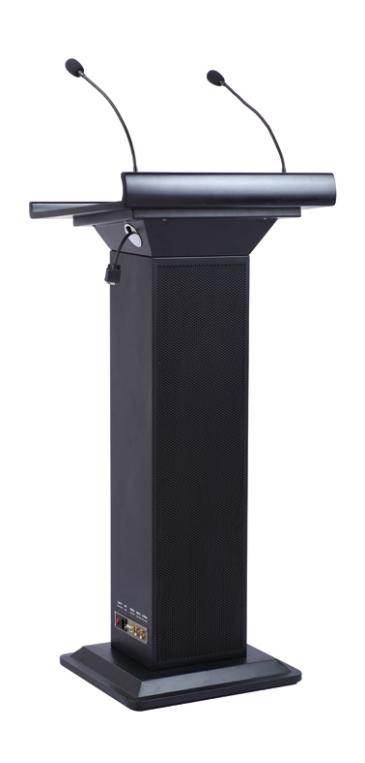 